Spanish Progression BookletTo express ideas clearly.As linguists...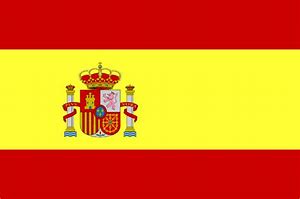 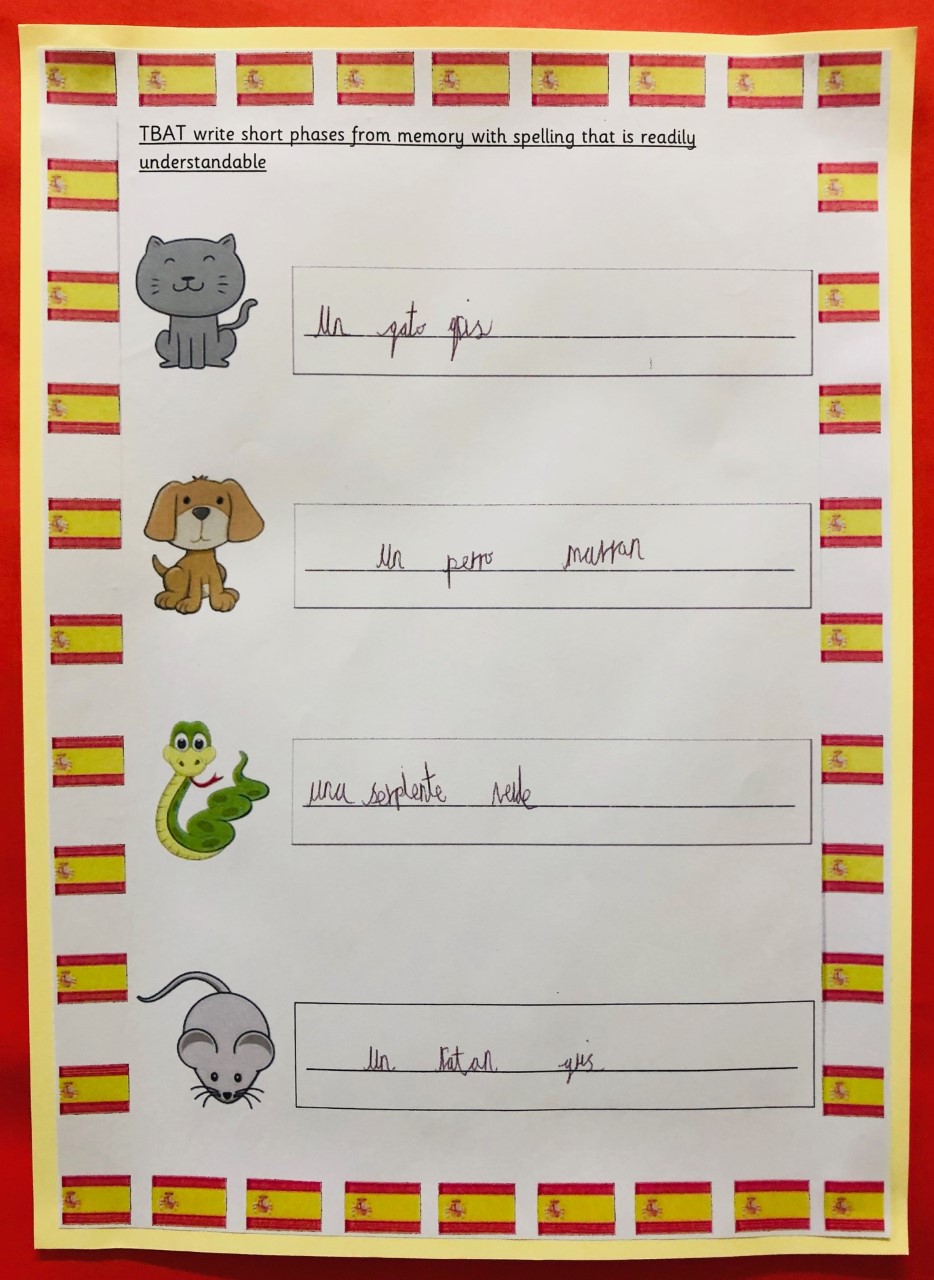 Year 3:Children can write a few short phrases using familiar expressions.Key Wordsanimales, colores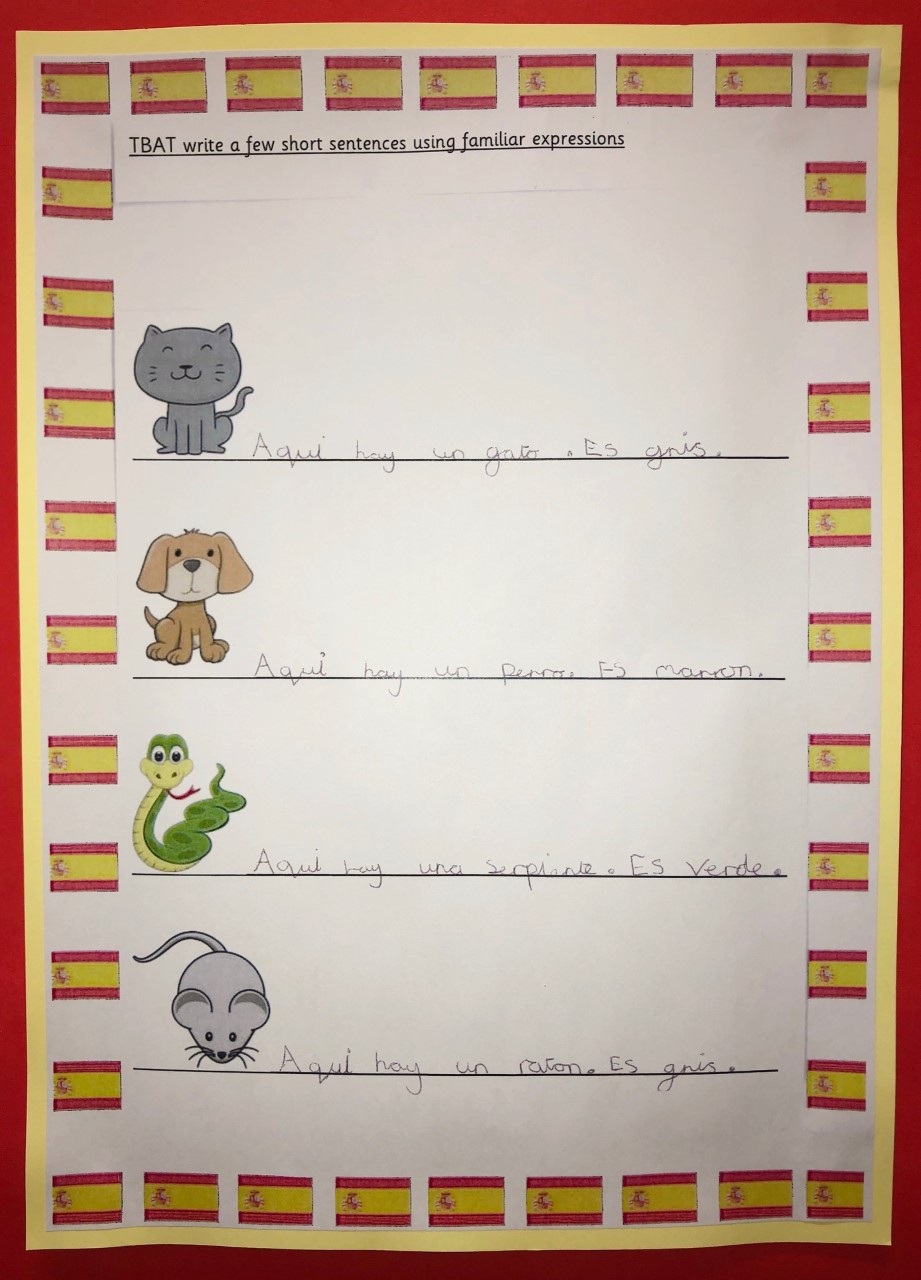 Year 4:Children can write short sentences from memory with spelling that is readily understandable.Key Wordsaqui hay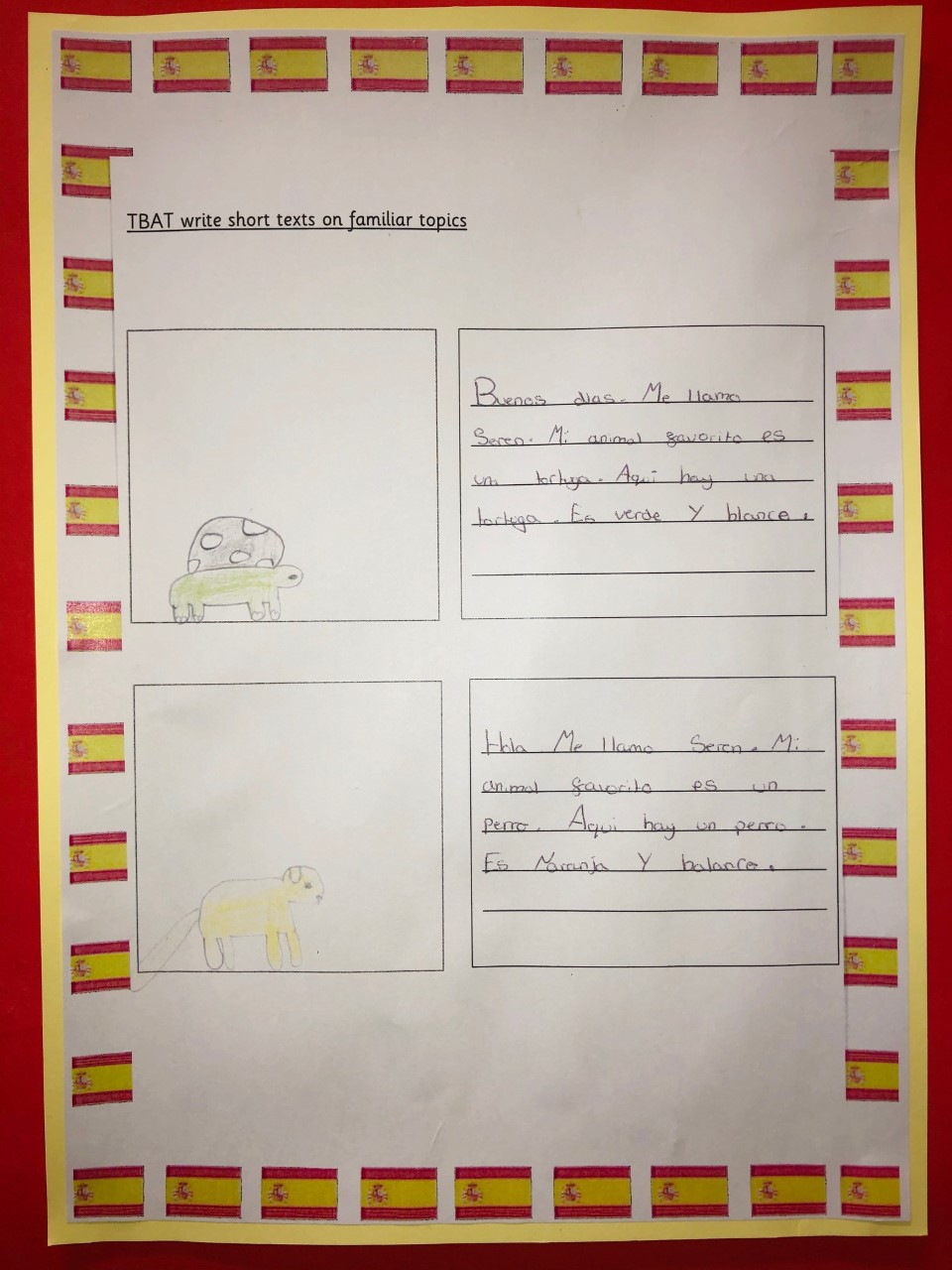 Year 5:Children are beginning to write short texts on familiar topics.Key WordsMi animal favorito es...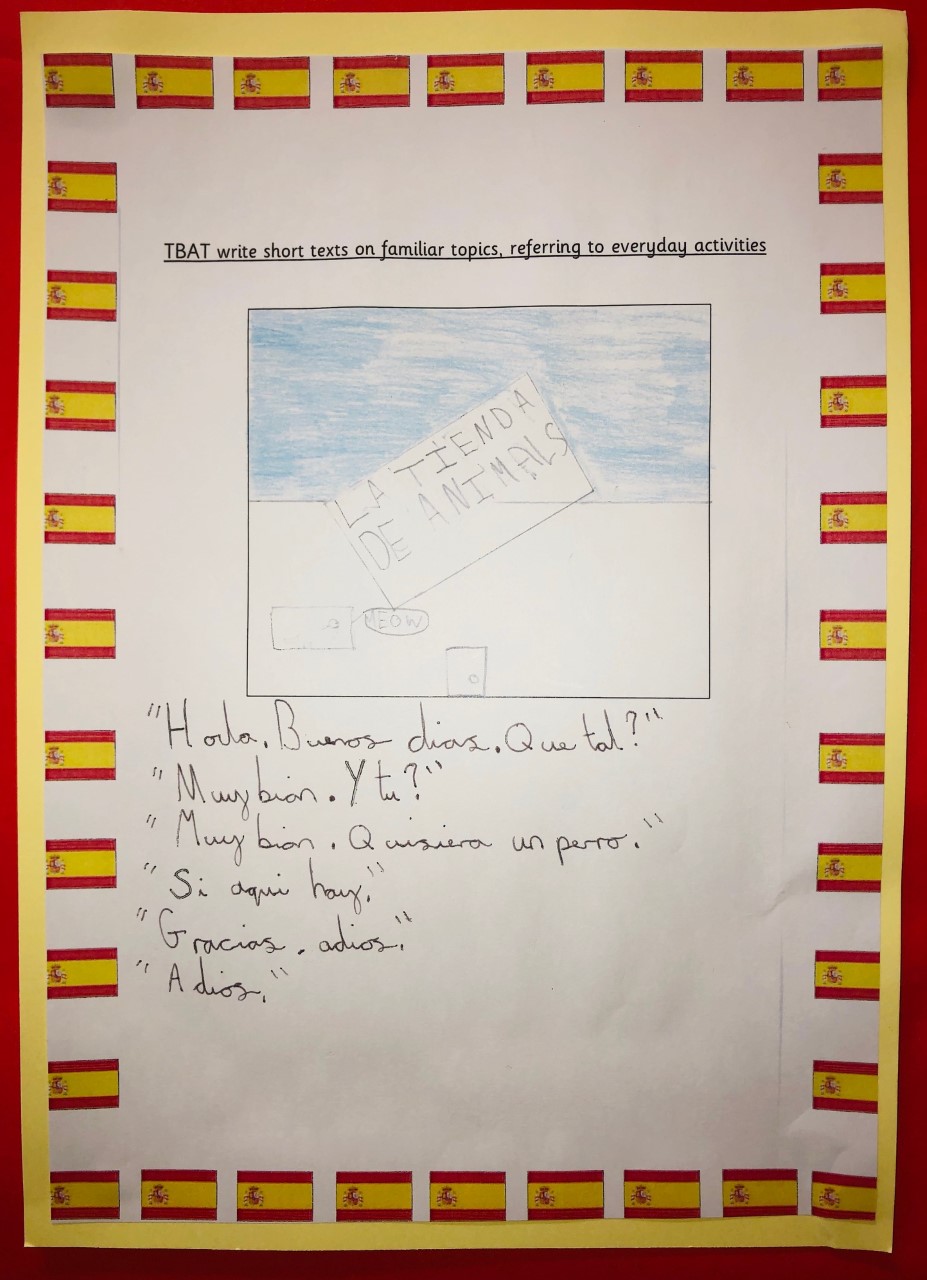 Year 6:Children can confidently write a short text on a familiar topic referring to everyday activities.Key Wordsbuenos dias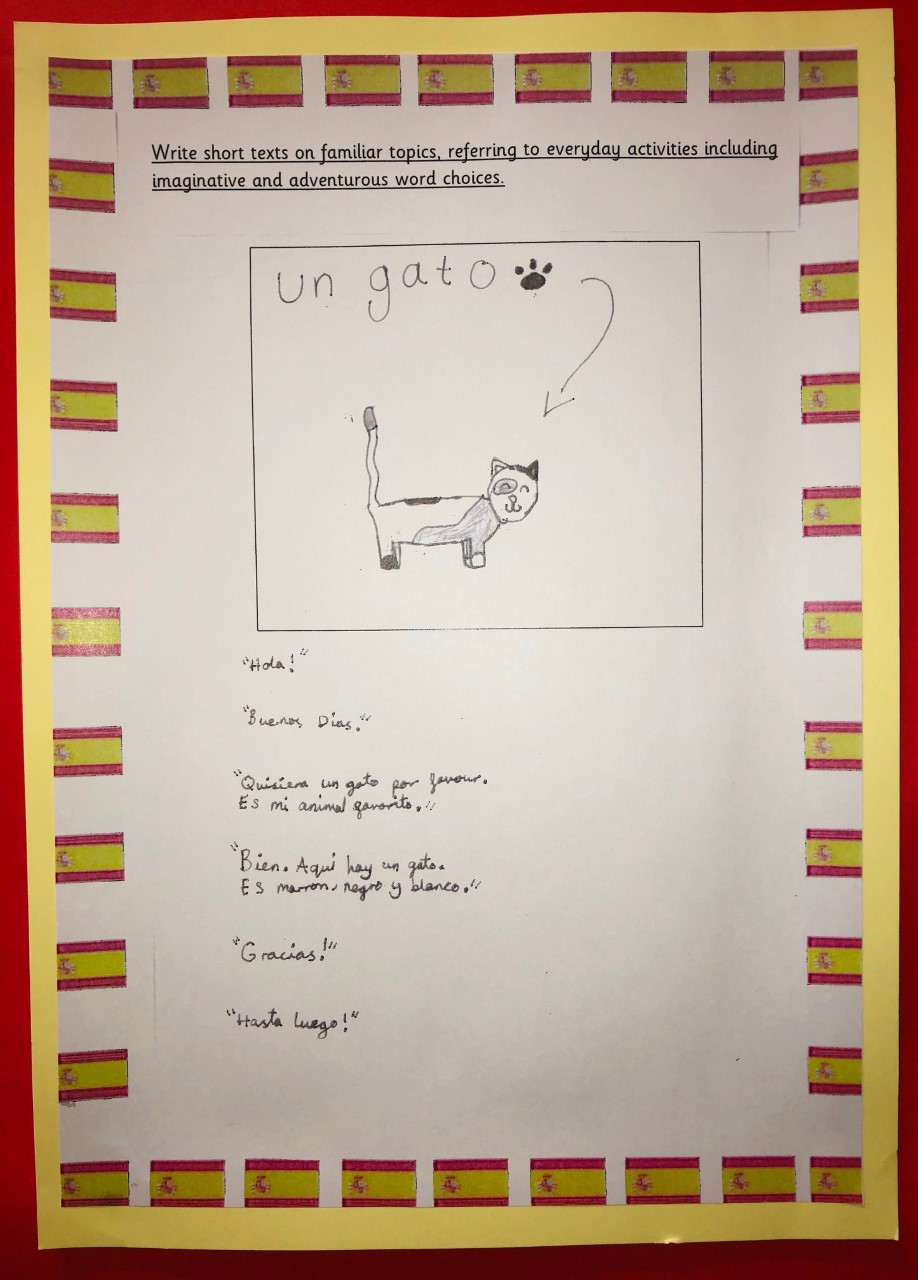 Mastery:Children have an in depth knowledge of a familiar topic and can write a short text referring to a variety of everyday activities.Key Wordshasta luego